Name of journal: World Journal of RadiologyESPS Manuscript NO: 8460Columns: TOPIC HIGHLIGHTWJR 6th Anniversary Special Issues (6): CTClinical significance of visceral adiposity assessed by computed tomography: A Japanese perspectiveRyo M et al. Clinical significance of visceral adiposity assessed by CTMiwa Ryo, Ken Kishida, Tadashi Nakamura, Tohru Yoshizumi, Tohru Funahashi, Iichiro ShimomuraMiwa Ryo, Ken Kishida, Tadashi Nakamura, Tohru Yoshizumi, Tohru Funahashi, Iichiro Shimomura, Department of Metabolic Medicine, Graduate School of Medicine, Osaka University, Suita, Osaka 565-0871, JapanMiwa Ryo, Osaka Health Support Center, Sumitomo Mitsui Banking Corporation, Osaka 541-0041, JapanKen Kishida, Department of Hemodialysis, Kishida Clinic, Toyonaka, Osaka 560-0021, Japan Tadashi Nakamura, Department of Internal Medicine, Kawasaki Hospital, Kobe, Hyogo 652-0042, JapanTohru Yoshizumi, Department of Radiology, Kawasaki Hospital, Kobe, Hyogo 652-0042, JapanTohru Funahashi, Department of Metabolism and Atherosclerosis, Graduate School of Medicine, Osaka University, Suita, Osaka 565-0871, JapanAuthor contributions: Ryo M, Kishida K, Nakamura T, Yoshizumi T, Funahashi T, Shimomura I contributed to this work.Correspondence to: Miwa Ryo, MD, PhD, Department of Metabolic Medicine, Osaka University Graduate School of Medicine, 2-2 B-5, Yamada-oka, Suita, Osaka, 565-0871, Japan. ryomw@gaia.eonet.ne.jp Telephone: +81-6-68793732 Fax: +81-6-68793739 Received: December 27, 2013 Revised: February 11, 2014 Accepted: April 25, 2014Published online: AbstractAbdominal obesity, rather than total amount of fat, is linked to obesity-related disorders. Visceral adiposity is an important component of obesity-related disorders in Japanese individuals with mild degree of adiposity compared with Western subjects. In 1983, our group reported techniques for body fat analysis using computed tomography (CT) and established the concept of visceral fat obesity in which intra-abdominal fat accumulation is an important factor in the development of obesity-related complications, such as diabetes, lipid disorders, hypertension and atherosclerosis. Our group also established ideal imaging conditions for determining abdominal fat area at the umbilical level CT scan. Visceral fat area (VFA) measured in a single slice at L4 level correlated significantly with the total abdominal visceral fat volume measured on multislice CT scan. In a large-scale study of Japanese population, the mean number of obesity-related cardiovascular risk factors (hypertension, low high-density lipoprotein-cholesterolemia and/or hyper-triglyceridemia, and hyperglycemia) was greater than 1.0 at 100 cm2 of VFA, irrespective of gender, age and body mass index (BMI). Our group also demonstrated that reduction of visceral fat accumulation subsequent to voluntary lifestyle-modification, “Hokenshido”, correlated with a decrease in the number of obesity-related cardiovascular risk factors. It is important to select the most appropriate subjects from the general population (e.g., non-obese subjects with a cluster of risk factors for the metabolic syndrome) that are most suitable for body weight reduction, with the goal of preventing atherosclerotic cardiovascular diseases.© 2014 Baishideng Publishing Group Co., Limited. All rights reserved.Keywords: Visceral fat; Metabolic syndrome; Computed tomography; Atherosclerotic cardiovascular diseasesCore tip: Accumulation of intra-abdominal visceral fat correlates with atherogenic and metabolic abnormalities, collectively known as the metabolic syndrome. Visceral adiposity is an important component of the syndrome in Japanese individuals with mild adiposity compared with Western subjects. Computed tomography scan allows the separate analysis of subcutaneous fat and visceral fat, and visceral fat area (VFA) from a single computed tomography (CT) slice L4 level correlates with total visceral fat volume. A VFA cut-off value of 100 cm2 is used for risk assessment of obesity-related disorders.Ryo M, Kishida K, Nakamura T, Yoshizumi T, Funahashi T, Shimomura I. Clinical significance of visceral adiposity assessed by computed tomography: A Japanese perspective.Available from: DOI: ABDOMINAL OBESITY RATHER THAN TOTAL AMOUNT OF FAT CORRELATES WITH OBESITY-RELATED DISORDERSObesity is generally defined as excess storage of energy in the form of fat. Clinical evidence indicates that regional body fat distribution correlates with morbidity and mortality in obese subjects. In 1947, Vague[1] was the first to report a link between adipose tissue distribution and complications in obese subjects. Subsequent clinical studies demonstrated that abdominal obesity [increased waist to hip (W/H) ratio], rather than total amount of fat, is linked to obesity-related disorders[1-5]. A high W/H ratio (an expression of upper body or abdominal obesity) became an index used to predict risks associated with fat accumulation. In comparison, "waist" originally comprised both abdominal subcutaneous fat and intra abdominal visceral fat.SEPARATE ANALYSIS OF SUBCUTANEOUS FAT AND INTRA-ABDOMINAL VISCERAL FATIn 1983, our group introduced a new method for fat analysis using computed tomography (CT) scan, which allowed the separate measurement of subcutaneous fat and intra-abdominal visceral fat[6]. We divided human body into 11 cylindrical parts (head, forearm, upper arm, chest, abdomen, thigh, calf) for the measurement. Intraperitoneal fat, with a density similar to the subcutaneous fat layer, is considered the visceral fat area (representing fat accumulation predominantly in the mesenteric and omental regions). These respective areas (cm2) are measured by tracing object contours on films of each individual scan using the computerized planimetric method. CT scans at the level of the umbilicus show great variability in fat distribution. Two different types of fat distribution patterns are found among obese subjects with similar waist circumferences and body mass indices. In one group of subjects, subcutaneous fat is rather scanty; fat accumulates in the intraperitoneal compartment. In the other group of subjects, fat accumulates exclusively in the subcutaneous area. Lean body mass comprising muscles and bones, did not increase with obesity at least in the abdomen.VISCERAL FAT OBESITY The average ratio of visceral fat to subcutaneous fat at the level of umbilicus (V/S ratio) in obese subjects is about 0.4. Accordingly, we defined obese subjects with V/S ratio of ≥ 0.4 as visceral fat obesity, whereas obese subjects with V/S ratio of < 0.4 were considered subcutaneous fat obesity[7,8]. Comparison of the metabolic features of subjects with visceral fat obesity and those with subcutaneous fat obesity, showed significantly higher or otherwise greater fasting plasma glucose level, area under the plasma glucose concentration curve after oral glucose loading, triglyceride level, and total cholesterol level in the former group, when either all or sex-matched obese subjects were examined, although BMI or the duration of obesity was not different between the two groups[7,8].  STANDARD METHOD FOR MEASUREMENT OF VISCERAL FAT AND SUBCUTANEOUS FATCT scan and magnetic resonance imaging (MRI) at the umbilical level are the standard techniques used for the assessment of visceral fat accumulation[6-12]. The MRI findings significantly correlate with those of CT scan. MRI offers the advantage of lack of radiation exposure, though it is more expensive. Several studies have demonstrated that visceral fat area (VFA) measured in a single slice obtained at the level of the umbilicus (approximately the level of L4 and L5) correlates significantly with total visceral abdominal fat volume[6,9,10]. Accurate and standardized techniques are required to implement the use of CT in clinical practice for measurement of VFA. Our group established the imaging conditions necessary for measurement of abdominal fat area at the umbilical level from CT scan taken in the supine position[11]. The VFA was measured by drawing a line within the muscle wall surrounding the abdominal cavity. The subcutaneous fat area (SFA) was calculated by subtracting the visceral fat area from the total fat area. Fat areas measured by this method correlated closely with those obtained by the computed planimetric method. Thus, VFA measured on a single CT slice at the L4 level correlated strongly with total abdominal visceral fat volume measured by multislice CT (r = 0.96, P < 0.0001) (Figure 1).  VFA but not SFA value varies considerably (approximately 20%), with respiration and site of obtained CT scan (Figure 2). During inspiration, the downward movement of the diaphragm results in the compression of the abdominal cavity and extension of visceral fat. These changes cause overestimation of VFA and/or inclusion of the lower part of the kidney in the slice. For accurate measurement of VFA, it is important that measurement is made in late expiration. In subjects with low-position umbilicus, the umbilicus CT slices can also include the pelvic cavity. To avoid errors in measurements in such subjects, the slice position must be adjusted to a much higher level (L4 level).To take VFA measurement from the research bench to daily clinical practice, our group also developed a commercial software that measures both VFA and SFA from a single slice CT scan. These investigations were confirmed in subsequent generation of CT scanners, and the Japanese guidelines of obesity treatment 2011 (Japan Society for the Study of Obesity, in Japanese) defined the imaging conditions for assessment of abdominal fat in multislice CT scan (Table 1).With regard to the radiation dose, the dose-length product (mGy‧cm) is determined by multiplying CT dose index volume (mGy) by scan length (cm)[13]. The effective dose (0.015 mSv/mGy・cm) is computed by multiplying the dose-length product by a conversion factor for the abdomen[13]. The mean±standard deviation of the radiation dose used in the standard protocol for assessment of abdominal fat measured in 37 subjects (men 20, women 17) was 26.6 ± 4.4 for men and 25.6 ± 4.2 mGy/slice for women, while the respective effective dose was 0.42 ± 0.07 and 0.41 ± 0.06 mSv/slice.The above data indicate that radiation exposure for measurement of VFA and SFA is inevitable. Therefore, an alternative simple, rapid, safe, noninvasive, and convenient technique to evaluate visceral fat accumulation is desirable in routine clinical practice. To date, the abdominal bioelectrical impedance analysis (BIA) method represents a simple, rapid, noninvasive, and convenient technique that can specifically measure VFA[14]. The voltage recorded at the flank to the flow of current between the umbilicus and the back correlates significantly with VFA and is unaffected by SFA. The VFA measured by abdominal BIA correlates significantly with VFA determined by CT scan. Routine measurement of VFA by BIA method should provide more information on the importance of visceral fat.RELATION BETWEEN VISCERAL FAT AND METABOLIC RISK ACCUMULATION AND CARDIOVASCULAR DISEASE Analysis of abdominal fat on CT scan showed that body fat distribution, especially excess accumulation of visceral fat, rather than the amount of total fat, correlates with diabetogenic, atherogenic, prothrombotic and proinflammatory metabolic abnormalities or the “metabolic syndrome”, which is associated with increased risk of atherosclerotic cardiovascular diseases (ACVD)[15-17]. Using a different approach, other investigators showed that ACVD can be predicted by measuring the carotid intima-media thickness (IMT) by ultrasonography (United States)[18]. Interestingly, however, the Multicultural Community Health Assessment Trial (M-CHAT) demonstrated that visceral adiposity measured by CT correlates with the US-measured carotid IMT, plaque area, and total area (IMT area plus plaque area) after adjusting for demographics, family history, smoking, and percent body fat[19].The importance of CT-based adiposity indexes in ACVD was further confirmed in the Framingham Heart study (n = 3086; men = 1574, women = 1512; mean age 50.2 years; median follow-up 5.0 years), which showed a significant correlation between visceral adiposity and cardiovascular diseases [hazard ratio (HR): 1.44; 95% confidence interval (CI): 1.08 to 1.92; P = 0.01] and cancer (HR: 1.43; 95%CI: 1.12 to 1.84; P = 0.005), even after adjustment for clinical risk factors and BMI . In contrast, the amount of subcutaneous adipose tissue did not correlate with ACVD[20].DIAGNOSTIC CRITERIA OF VISCERAL FAT ACCUMULATION IN JAPANThe J-VFS (Japanese Visceral Fat Syndrome) Study Committee of the Ministry of Health and Welfare of Japan was subsequently organized to establish the diagnostic criteria of obesity disease and the importance of visceral fat accumulation in obesity-related cardiovascular multiple risk factors[21]. Their study included 1193 subjects (men 775, women 418; 55 ± 12 years of age, mean ± SD). In that study, the mean number of obesity-related cardiovascular risk factors (hypertension, low high-density lipoprotein-cholesterolemia and/or hyper-triglceridemia, and hyperglycemia) was greater than 1.0 at 100 cm2 of VFA in both men and women[21]. They also demonstrated that among various the anthropometric parameters measured in their study, waist circumference showed the closest relationship with VFA in both men and women. The regression line obtained from simple correlation analyses indicated that waist circumference that corresponds to 100 cm2 of VFA was 84.4 cm for men and 92.5 cm in women. The cut-off point of VFA of 100 cm2 as indicative of risk of obesity-related disorders in Japanese corresponds to waist circumferences of 85 cm in men and 90 cm in women[21]. The J-VFS study also reported a significant increase in the mean number of cardiovascular risk factors with increases in CT-measured VFA, and was more than 1.0 at approximately 100 cm2 for VFA in both men and women. The area under the receiver-operating characteristic curve analysis indicated that VFA (men 0.741, women 0.763) was a significantly better indicator of clustering of risk factors (≥ 1) than SFA (men 0.636, women 0.689). Furthermore, larger VFA values and smaller SFA values were recorded in men than in women at similar BMI categories[22] (Figure 3 A, B). The VACATION-J (Visceral Fat Accumulation and Coronary Artery Disease Investigation in Japanese) study was organized by the Ministry of Health, Labor and Welfare, and included 12443 Japanese (men 10080, women 2363)[23-26]. The results showed that the mean number of obesity-related cardiovascular risk factors increased with increase in VFA but not with increase in SFA. VFA showed normal distribution pattern in both men and old women, with a median value of 85-120 cm2. However, the VFA was markedly smaller (median: 59.8 cm2) (Figure 3C) and cardiovascular risk factors were fewer in younger women aged less than 55 years[23]. The average number of cardiovascular risk factors exceeded 1.0 at VFA around 100 cm2 for all groups in men and women, irrespective of age. Thus, VFA of approximately 100 cm2 equates with the presence of more than 1.0 cardiovascular risk factor in Japanese, irrespective of gender, age and BMI[23]. In obese Japanese subjects, obesity-related risk factors did not increase with increase in SFA[23], suggesting a protective effect for subcutaneous fat[27,28]. Considered together, the above studies suggest that “Hokenshido” designed to reduce visceral fat might target Japanese subjects with VFA ≥ 100 cm2 (waist circumference of 85 cm for men and 90 cm for women) at risk of ACVD. HEALTH EDUCATION GUIDANCE “HOKENSHIDO” REDUCES METABOLIC SYNDROME“Hokenshido”, a voluntary lifestyle modification, is a unique and original health education guidance used in Japan[26,29,30]. The Industrial Safety and Health Law of Japan stipulates that all workers must undergo annual health check-ups in the workplace. This includes anthropometry and laboratory measurements, testing visual acuity, audiometry, sphygmomanometry and chest X-ray. Other adult Japanese usually undergo annual public or private health check-ups. After the health check-up, physicians or public health nurses identify subjects at high risk of ACVD based on the presence of multiple risk factors, with and without visceral fat accumulation. Public health nurses and/or dietitians provide “Hokenshido” to subjects at high risk in a group setup and/or one-to-one meetings. “Hokenshido” consists of education about the relationship between visceral fat accumulation and ACVD, and interviews, including counseling, about eating habits, alcohol intake, and physical activity. Through “Hokenshido”, the guided subjects image their own condition of vascular damage and identify problematic habits that need to be changed. “Hokenshido” allows subjects to understand the value of voluntary lifestyle modification with the aim of reducing visceral fat, consequently resulting in reduction of cardiovascular risks. Using the health promotion program, we conducted a prospective cohort study (UMIN 000002391) of Amagasaki Visceral Fat Study based on visceral adiposity[29-40]. The study included 3174 employees [men 2440 (age 46 ± 11 years), women 734 (43 ± 10 years)], who underwent annual health checkup. Application of “Hokenshido” resulted in reduction in the prevalence of the metabolic syndrome from 20.8% to 14.4% in men, and from 3.0% to 1.9% in women in three consecutive years. Among subjects with the metabolic syndrome at baseline, the mean decrease in waist circumference was 2.5 cm in men and 3.9 cm in women after three consecutive years[29]. Furthermore, the decrease in visceral fat (measured by BIA) correlated with the decrease in the number of metabolic risk factors in men[31]. VISCERAL FAT REDUCTION EFFECTIVELY REDUCES CARDIOVASCULAR RISKWhat is the pathological relation between visceral fat and ACVD? Visceral fat comprises metabolically active adipose tissue. It provides fatty acids and glycerol to the liver via the portal vein and secretes adipocytokines and other vasoactive substances that can increase the likelihood of developing the metabolic syndrome. Excess visceral fat accumulation results in adipocyte dysfunction, i.e., overproduction of plasminogen activator inhibitor type 1 and tumor necrosis factor-alpha, and underproduction of defensive adipocytokines, such as adiponectin[41-44].We have demonstrated through both the VACATION-J Study[23-26] and Amagasaki Visceral Fat Study[29-40] that a decrease in accumulated visceral fat (measured by CT or BIA) achieved within one year correlates with a decrease in the number of metabolic risk factors (hypertension, dyslipidemia and hyperglycemia)[24, 31] and increase in serum adiponectin level[32]. During 4-year follow-up of cardiovascular events in 3228 employees (men 2486, women 742), providing risk factor-oriented “Hokenshido” to subjects with visceral fat accumulation, resulted in a significant decrease in the cumulative incidence of cardiovascular events in subjects who showed visceral fat reduction (-20.7 ± 16.1 cm2), compared to those who showed increase in visceral fat (12.7 ± 14.6 cm2) (P = 0.0049)[39]. Considered together, the above results suggest that reducing the amount of visceral fat is beneficial as it improves obesity-related disorders, possibly preventing ACVD. Based on this clinical and scientific background, it important to select the most appropriate subjects from the general population, including nonobese overweight subjects with cluster of risk factors known as the metabolic syndrome, for body weight reduction in order to prevent ACVD. Health promotion program should be useful in reducing visceral fat accumulation with subsequent improvement in cardiovascular risks (e.g., glucose intolerance, dyslipidemia, hypertension, increased systemic oxidative stress, and hypoadiponectinemia)[32], as well as reducing the number of obesity-related cardiovascular risk factors[24,31] to prevent cardiovascular events[39]. DISCLOSURES OF INTERESTS TF is a member of the “Department of Metabolism and Atherosclerosis”, a sponsored course endowed by Kowa Co. Ltd. All other authors declare no competing interests.REFERENCES1 VAGUE J. La differenciation sexuelle, feateur determinant des formes del’obesite. Presse Med 1947; 55: 339-340 [PMID: 18918084]2 Kissebah AH, Vydelingum N, Murray R, Evans DJ, Hartz AJ, Kalkhoff RK, Adams PW. Relation of body fat distribution to metabolic complications of obesity. J Clin Endocrinol Metab 1982; 54: 254-260 [PMID: 7033275 DOI: 10.1210/jcem-54-2-254]3 Bjorntorp, P. Obesity and the risk of cardiovascular disease. Ann Intern Med 1985; 17: 3-94 Kaplan NM. The deadly quartet. Upper-body obesity, glucose intolerance, hypertriglyceridemia, and hypertension. Arch Intern Med 1989; 149: 1514-1520 [DOI: 10.1001/archinte.1989.00390070054005]5 Després JP, Moorjani S, Lupien PJ, Tremblay A, Nadeau A, Bouchard C. Regional distribution of body fat, plasma lipoproteins, and cardiovascular disease. Arteriosclerosis 1990; 10: 497-511 [PMID: 2196040 DOI: 10.1161/01.ATV.10.4.497]6 Tokunaga K, Matsuzawa Y, Ishikawa K, Tarui S. A novel technique for the determination of body fat by computed tomography. Int J Obes 1983; 7: 437-445 [PMID: 6642855]7 Matsuzawa Y, Fujioka S, Tokunaga K, Tarui S. A novel classification: visceral fat obesity and subcutaneous fat obesity. In Recent advances in obesity research V eds E.M. Berry 1987; 92-968 Fujioka S, Matsuzawa Y, Tokunaga K, Tarui S. Contribution of intra-abdominal fat accumulation to the impairment of glucose and lipid metabolism in human obesity. Metabolism 1987; 36: 54-59 [DOI: 10.1016/0026-0495(87)90063-1]9 Sjöström L, Kvist H, Cederblad A, Tylén U. Determination of total adipose tissue and body fat in women by computed tomography, 40K, and tritium. Am J Physiol 1986; 250: E736-E745 [PMID: 3717334]10 Kvist H, Chowdhury B, Sjöström L, Tylén U, Cederblad A. Adipose tissue volume determination in males by computed tomography and 40K. Int J Obes 1988; 12: 249-6611 Yoshizumi T, Nakamura T, Yamane M, Islam AH, Menju M, Yamasaki K, Arai T, Kotani K, Funahashi T, Yamashita S, Matsuzawa Y. Abdominal fat: standardized technique for measurement at CT. Radiology 1999; 211: 283-286 [PMID: 10189485 DOI: 10.1148/radiology.211.1.r99ap15283]12 Seidell JC, Bakker CJ, van der Kooy K. Imaging techniques for measuring adipose-tissue distribution--a comparison between computed tomography and 1.5-T magnetic resonance. Am J Clin Nutr 1990; 51: 953-957 [PMID: 2349931]13 Anonymous, The 2007 Recommendations of the International Commission on Radiological Protection. ICRP publication 103. Ann ICRP 2007; 37: 1-332 [DOI: 10.1016/j.icrp.2007.11.001]14 Ryo M, Maeda K, Onda T, Katashima M, Okumiya A, Nishida M, Yamaguchi T, Funahashi T, Matsuzawa Y, Nakamura T, Shimomura I. A new simple method for the measurement of visceral fat accumulation by bioelectrical impedance. Diabetes Care 2005; 28: 451-453 [PMID: 15677816 DOI: 10.2337/diacare.28.2.451]15 Alberti KG, Zimmet P, Shaw J. Metabolic syndrome--a new world-wide definition. A Consensus Statement from the International Diabetes Federation. Diabet Med 2006; 23: 469-480 [PMID: 16681555 DOI: 10.1111/j.1464-5491.2006.01858.x]16 Després JP, Lemieux I, Bergeron J, Pibarot P, Mathieu P, Larose E, Rodés-Cabau J, Bertrand OF, Poirier P. Abdominal obesity and the metabolic syndrome: contribution to global cardiometabolic risk. Arterioscler Thromb Vasc Biol 2008; 28: 1039-1049 [PMID: 18356555 DOI: 10.1161/ATVBAHA.107.159228]17 Després JP, Lemieux I. Abdominal obesity and metabolic syndrome. Nature 2006; 444: 881-887 [PMID: 17167477 DOI: 10.1038/nature05488]18 Lorenz MW, Markus HS, Bots ML, Rosvall M, Sitzer M. Prediction of clinical cardiovascular events with carotid intima-media thickness: a systematic review and meta-analysis. Circulation 2007; 115: 459-467 [PMID: 17242284 DOI: 10.1161/CIRCULATIONAHA.106.628875]19 Lear SA, Humphries KH, Kohli S, Frohlich JJ, Birmingham CL, Mancini GB. Visceral adipose tissue, a potential risk factor for carotid atherosclerosis: results of the Multicultural Community Health Assessment Trial (M-CHAT). Stroke 2007; 38: 2422-2429 [PMID: 17673711 DOI: 10.1161/STROKEAHA.107.484113]20 Britton KA, Massaro JM, Murabito JM, Kreger BE, Hoffmann U, Fox CS. Body fat distribution, incident cardiovascular disease, cancer, and all-cause mortality. J Am Coll Cardiol 2013; 62: 921-925 [PMID: 23850922 DOI: 10.1016/j.jacc.2013.06.027]21 Examination Committee of Criteria for "Obesity Disease" in Japan; Japan Society for the Study of Obesity. New criteria for "obesity disease" in Japan. Circ J 2002; 66:987–99222 Ryo M, Funahashi T, Nakamura T, Kihara S, Kotani K, Tokunaga K, Matsuzawa Y, Shimomura I. Fat accumulation and obesity-related cardiovascular risk factors in middle-aged Japanese men and women. Intern Med 2014; 53: 299-305 [ PMID: 24531085 DOI: 10.2169/internalmedicine.53.9476]23 Hiuge-Shimizu A, Kishida K, Funahashi T, Ishizaka Y, Oka R, Okada M, Suzuki S, Takaya N, Nakagawa T, Fukui T, Fukuda H, Watanabe N, Yoshizumi T, Nakamura T, Matsuzawa Y, Yamakado M, Shimomura I. Absolute value of visceral fat area measured on computed tomography scans and obesity-related cardiovascular risk factors in large-scale Japanese general population (the VACATION-J study). Ann Med 2012; 44: 82-92 [PMID: 20964583 DOI: 10.3109/07853890.2010.526138]24 Hiuge-Shimizu A, Kishida K, Funahashi T, Ishizaka Y, Oka R, Okada M, Suzuki S, Takaya N, Nakagawa T, Fukui T, Fukuda H, Watanabe N, Yoshizumi T, Ohira T, Nakamura T, Matsuzawa Y, Yamakado M, Shimomura I. Reduction of visceral fat correlates with the decrease in the number of obesity-related cardiovascular risk factors in Japanese with abdominal obesity (The VACATION-J study). J Atheroscler Thromb 2012; 26: 1006-1018 [ PMID: 22785136 DOI: 10.5551/jat.12963]25 Hiuge-Shimizu A, Kishida K, Funahashi T, Okutsu M, Kametani R, Kobayashi H, Nozaki Y, Nomura A, Yokoi H, Yoshizumi T, Ohira T, Nakamura T, Matsuzawa Y, Sumitsuji S, Shimomura I. Coexistence of visceral fat and multiple risk factor accumulations is strongly associated with coronary artery disease in Japanese (the VACATION-J study). J Atheroscler Thromb 2012; 19: 657-663 [PMID: 22472215 DOI: 10.5551/jat.13037]26 Kishida K, Funahashi T, Matsuzawa Y, Shimomura I. Visceral obesity and cardiometabolic risks: lessons from the VACATION-J study. Clin Lipidol 2012; 7: 579-586 [DOI:10.2217/clp.12.54]27 Fox CS, Massaro JM, Hoffmann U, Pou KM, Maurovich-Horvat P, Liu CY, Vasan RS, Murabito JM, Meigs JB, Cupples LA, D'Agostino RB, O'Donnell CJ. Abdominal visceral and subcutaneous adipose tissue compartments: association with metabolic risk factors in the Framingham Heart Study. Circulation 2007; 116: 39-48 [PMID: 17576866 DOI: 10.1161/CIRCULATIONAHA.106.675355]28 Porter SA, Massaro JM, Hoffmann U, Vasan RS, O'Donnel CJ, Fox CS. Abdominal subcutaneous adipose tissue: a protective fat depot? Diabetes Care 2009; 32: 1068-1075 [PMID: 19244087]29 Ryo M, Nakamura T, Funahashi T, Noguchi M, Kishida K, Okauchi Y, Nishizawa H, Ogawa T, Kojima S, Ohira T, Okita K, Iwahashi H, Imagawa A, Matsuzawa Y, Shimomura I. Health education "Hokenshido" program reduced metabolic syndrome in the Amagasaki Visceral Fat Study. Three-year follow-up study of 3,174 Japanese employees. Intern Med 2012; 50:1643-1648 [DOI:10.2169/internalmedicine.50.5039]30 Kishida K, Funahashi T, Shimomura I. Clinical significance of visceral fat reduction through health education in preventing atherosclerotic cardiovascular disease - Lesson from the Amagasaki Visceral Fat Study: A Japanese perspective. Nutr Metab 2011; 8: 57 [DOI: 10.1186/1743-7075-8-57]31 Okauchi Y, Nishizawa H, Funahashi T, Ogawa T, Noguchi M, Ryo M, Kihara S, Iwahashi H, Yamagata K, Nakamura T, Shimomura I, Matsuzawa Y. Reduction of visceral fat is associated with decrease in the number of metabolic risk factors in Japanese men. Diabetes Care 2007; 30: 2392-2394 [PMID: 17563343 DOI: 10.2337/dc07-0218]32 Okauchi Y, Kishida K, Funahashi T, Noguchi M, Ogawa T, Ryo M, Okita K, Iwahashi H, Imagawa A, Nakamura T, Matsuzawa Y, Shimomura I. Changes in serum adiponectin concentrations correlate with changes in BMI, waist circumference, and estimated visceral fat area in middle-aged general population. Diabetes Care 2009; 32: e122 [PMID: 19793996 DOI: 10.2337/dc09-1130]33 Tamba S, Nishizawa H, Funahashi T, Okauchi Y, Ogawa T, Noguchi M, Fujita K, Ryo M, Kihara S, Iwahashi H, Yamagata K, Nakamura T, Shimomura I, Matsuzawa Y. Relationship between the serum uric acid level, visceral fat accumulation and serum adiponectin concentration in Japanese men. Intern Med 2008; 47: 1175-1180 [PMID: 18591837 DOI: 10.2169/internalmedicine.47.0603]34 Fukuda-Akita E, Okita K, Okauchi Y, Ryo M, Nakamura T, Funahashi T, Iwahashi H, Shimomura I, Miyagawa J, Yamagata K. Impaired early insulin secretion in Japanese type 2 diabetes with metabolic syndrome. Diabetes Res Clin Pract 2008; 79: 482-489 [PMID: 18006169 DOI: 10.1016/j.diabres.2007.10.003]35 Kamada Y, Nakamura T, Funahashi T, Ryo M, Nishizawa H, Okauchi Y, Fukushima J, Yoshida Y, Kiso S, Shimomura I, Hayashi N. Visceral obesity and hypoadiponectinemia are significant determinants of hepatic dysfunction: An epidemiologic study of 3827 Japanese subjects. J Clin Gastroenterol 2009; 43: 995-1000 [PMID: 19407661 DOI: 10.1097/MCG.0b013e3181962de8]36 Tamba S, Nakatsuji H, Kishida K, Noguchi M, Ogawa T, Okauchi Y, Nishizawa H, Imagawa A, Nakamura T, Matsuzawa Y, Funahashi T, Shimomura I. Relationship between visceral fat accumulation and urinary albumin-creatinine ratio in middle-aged Japanese men. Atherosclerosis 2010; 211: 601-605 [PMID: 20363472 DOI: 10.1016/j.atherosclerosis.2010.02.037]37 Nakatsuji H, Kishida K, Funahashi T, Noguchi M, Ogawa T, Okauchi Y, Nishizawa H, Nakamura T, Matsuzawa Y, Shimomura I. One-year reductions in body weight and blood pressure, but not in visceral fat accumulation and adiponectin, improve urinary albumin-to-creatinine ratio in middle-aged Japanese men. Diabetes Care 2010; 33: e110-e111 [PMID: 20668146 DOI: 10.2337/dc10-0739]38 Okauchi Y, Kishida K, Funahashi T, Noguchi M, Ogawa T, Ryo M, Okita K, Iwahashi H, Imagawa A, Nakamura T, Matsuzawa Y, Shimomura I. Absolute value of bioelectrical impedance analysis-measured visceral fat area with obesity-related cardiovascular risk factors in Japanese workers. J Atheroscler Thromb 2010; 17: 1237-1245 [PMID: 20834192 DOI: 10.5551/jat.5694]39 Okauchi Y, Kishida K, Funahashi T, Noguchi M, Morita S, Ogawa T, Imagawa A, Nakamura T, Matsuzawa Y, Shimomura I. 4-year follow-up of cardiovascular events and changes in visceral fat accumulation after health promotion program in the Amagasaki Visceral Fat Study. Atherosclerosis 2010; 212: 698-700 [PMID: 20627199 DOI: 10.1016/j.atherosclerosis.2010.06.011]40 Akita EF, Iwahashi H, Okauchi Y, Okita K, Noguchi M, Ogawa T, Ryo M, Kishida K, Funahashi T, Nakamura T, Matsuzawa Y, Imagawa A, Shimomura I. Predictors of deterioration of glucose tolerance　and effects of lifestyle intervention aimed at reducing visceral fat in normal glucose tolerance subjects with abdominal obesity. J Diabetes Invest 2011; 2: 218-224 [DOI: 10.1111/j.2040-1124.2010.00080.x]41 Friedman JM, Halaas JL. Leptin and the regulation of body weight in mammals. Nature 1998; 395: 763-770 [PMID: 9796811 DOI: 10.1038/27376]42 Hotamisligil GS, Arner P, Caro JF, Atkinson RL, Spiegelman BM. Increased adipose tissue expression of tumor necrosis factor-alpha in human obesity and insulin resistance. J Clin Invest 1995; 95: 2409-2415 [PMID: 7738205 DOI: 10.1172/JCI117936]43 Shimomura I, Funahashi T, Takahashi M, Maeda K, Kotani K, Nakamura T, Yamashita S, Miura M, Fukuda Y, Takemura K, Tokunaga K, Matsuzawa Y. Enhanced expression of PAI-1 in visceral fat: possible contributor to vascular disease in obesity. Nat Med 1996; 2: 800-803 [PMID: 8673927 DOI: 10.1038/nm0796-800]44 Ryo M, Nakamura T, Kihara S, Kumada M, Shibazaki S, Takahashi M, Nagai M, Matsuzawa Y, Funahashi T. Adiponectin as a biomarker of the metabolic syndrome. Circ J 2004; 68: 975-981 [PMID: 15502375 DOI: 10.1253/circj.68.975]P-Reviewer: Azevedo CF, Chakarun CJ, Tirumani SH S-Editor: Ji FF L-Editor:  E-Editor:Table 1 Parameters used for computed tomography imaging of abdominal fat: Multislice computed tomographyCT: Computed tomography; AEC: Automatic exposure control; FOV: Field of view.Figure 1 Correlation between visceral fat volume and visceral fat area measured by multislice computed tomography. A: Abdominal fat distribution; B; Correlation between abdominal visceral fat volume and visceral fat area from a single slice at the level of L4. Number = 75 (males 55, females 20); age: 53 ± 1 year (range, 18-81 year), body mass index: 25.4 ± 3.9 kg/cm2 (18.9-38.8 kg/cm2). Slice thickness was 10 mm, and images were obtained from Th 8/9 to the pubis. Fat area measurement application: Advanced area calculation (AAC), GE Healthcare Co.Figure 2 Measurement of visceral fat area varies with respiratory phase and level of computed tomography scan. Fat area measurement application: Advanced area calculation (AAC), GE Healthcare Co.Figure 3 Differences in fat distribution based on sex and age. CT scans of the abdomen in three representative subjects. A: A 60-year-old male; B: A 60-year-old female; C: A 40-year-old female. Fat area measurement application: Advanced area calculation (AAC), GE Healthcare Co.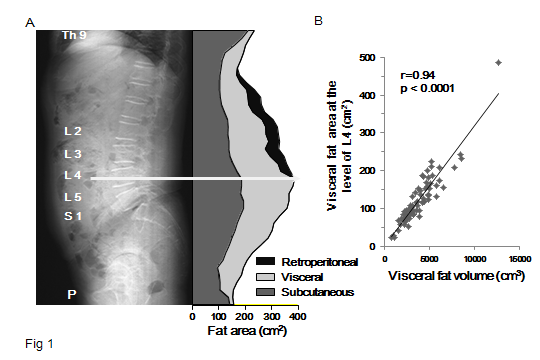 Scan positionUmbilicus. Scan around the level of L4 with the kidney and/or the ilium in optimum view. Take 3-5 slices in comparative scans after weight reduction.Tube voltage120 kVpTube currentPreferred AEC. SD 8-10Slice thickness5-10 mmFOVInclude whole circumference of the abdominal without deficiencyRespiratory phaseLate expirationReconstruction conditionsDisplaying conditions common for plain CT scan of the abdomen